Programing a barcode scanner to add barcodes to Create ListsScan each of these barcodes in sequence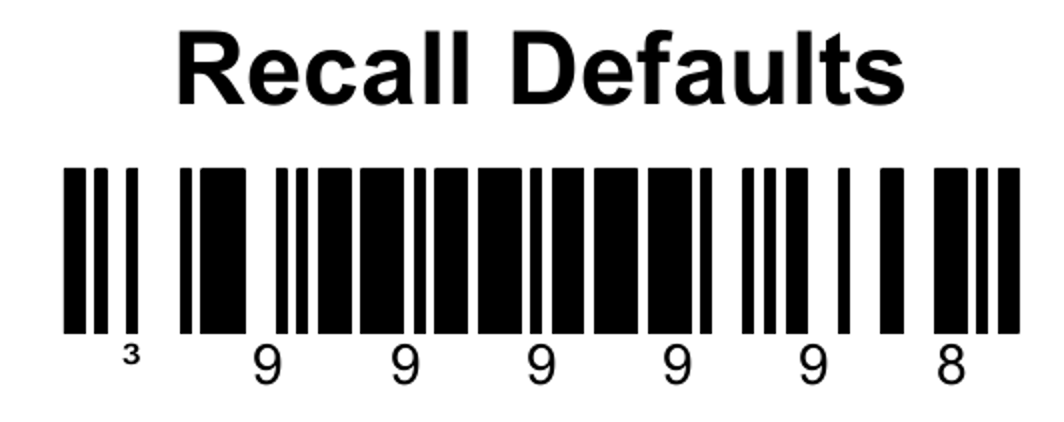 This will reset the scanner to factory default settings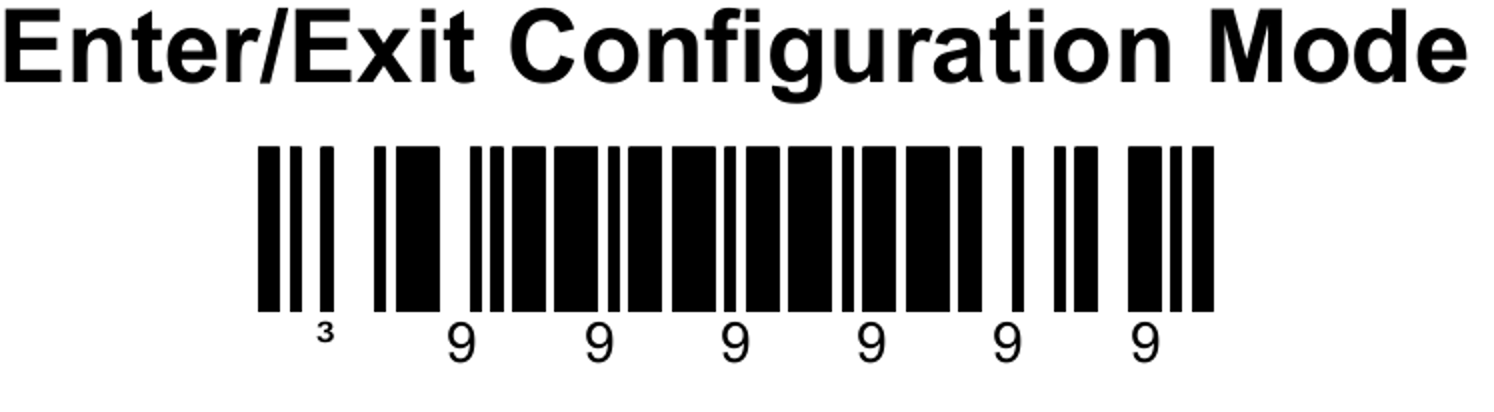 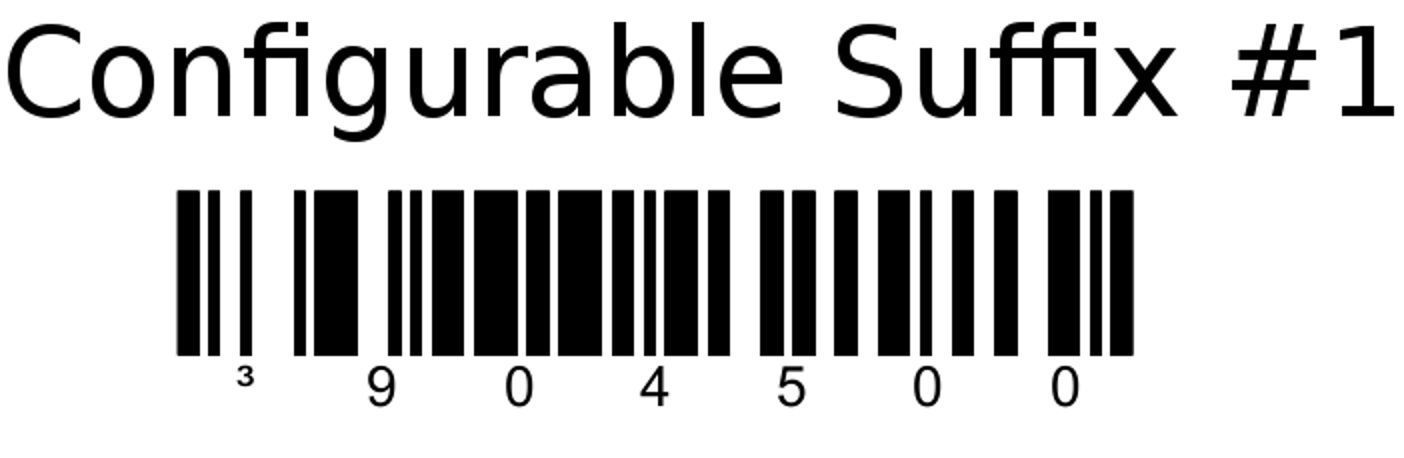 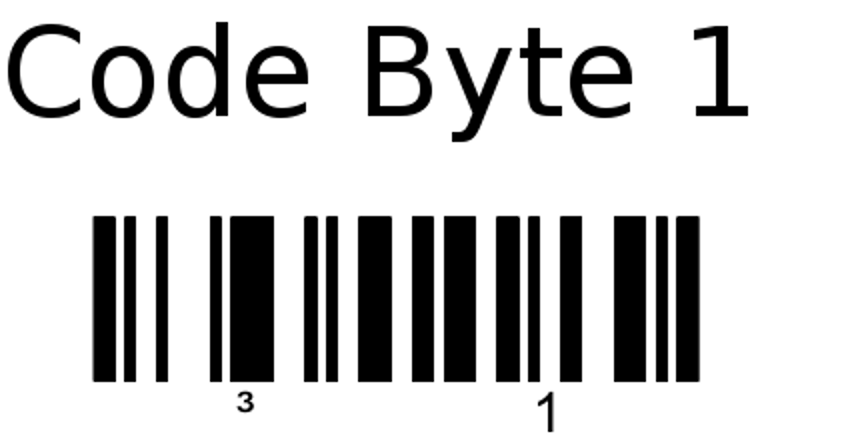 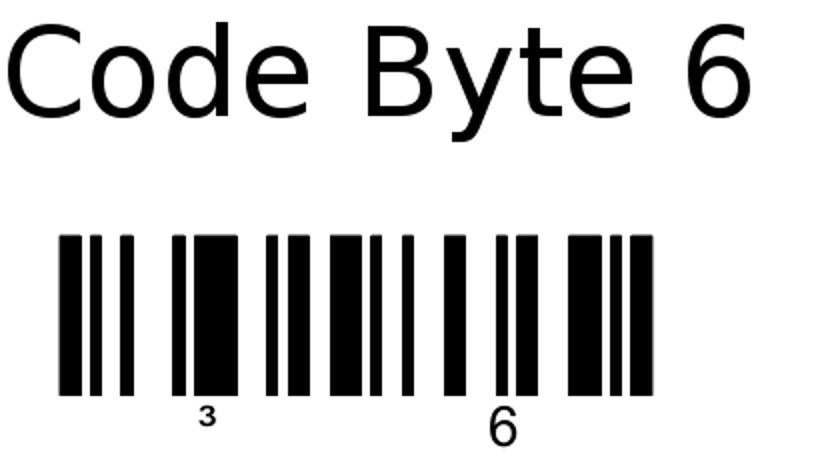 Sometimes the second 6 doesn’t work.  It thinks you are scanning the same barcode a second time by mistake.  Keep trying it.  If it gets messed up, just start over with Recall Defaults (maybe Exit Configuration mode first)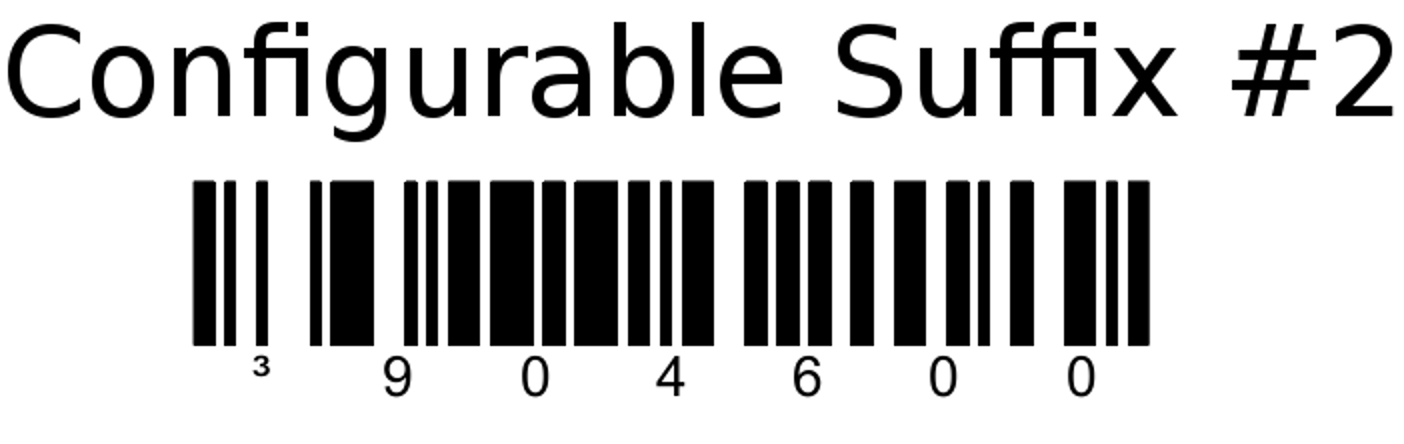 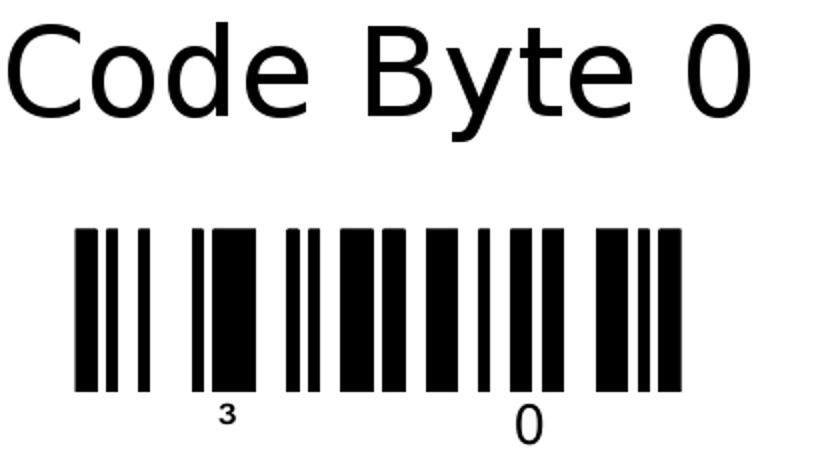 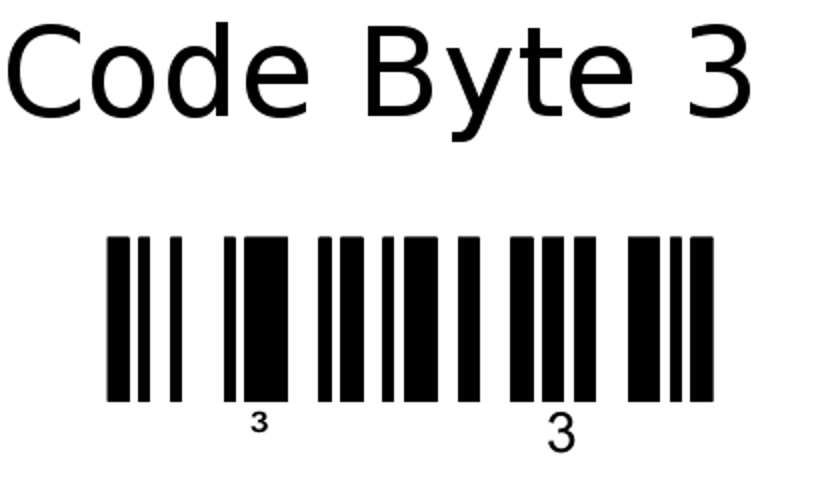 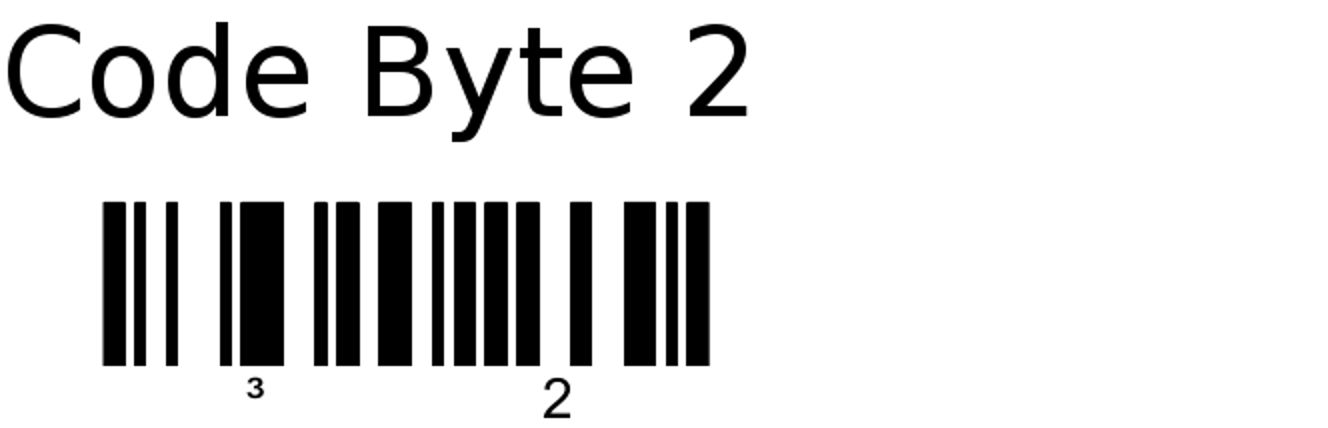 